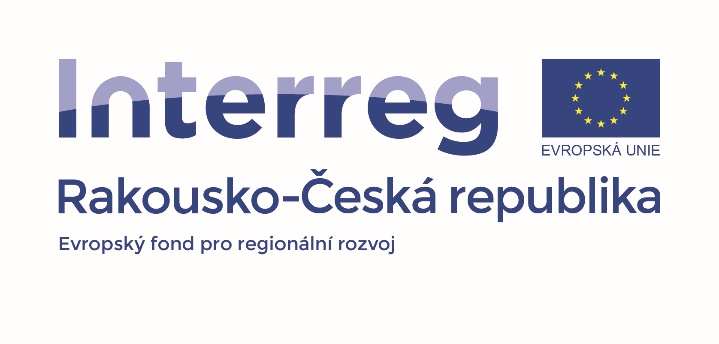 KPF – 02 – 123DIE ZUSAMMENARBEIT DER WEIN-OBSTBAUSCHULENIn diesem Jahr war die Weinschule Valtice erfolgreich bei der Antragstellung für eine Unterstützung des Programes INTERREG V-A Österrich - Tschechische Republik mit dem Projekt „ZUSAMMENARBEIT DER WEINSCHULEN“.Das Hauptziel dieses Projektes ist die Verbesserung der Zusammenarbeit von der Weinschule in Valtice und der Weinschule (Höhere Bundeslehranstalt und Bundesamt für Wein und Obstbau) in Klosterneubürg. Die Beginn der Zusammenarbeit hat im letzten Jahr stattgefunden.Im Projekt wird der Erfahrungsaustausch zwischen den Lehrern in Hinblick auf Pflege und Kultur der Weinrebe insbesondere des Rebschnitts und der fachlichen Praxis angestrebt.In dem Projekt werden folgende Aktivitäten realisiert:Fachliches Seminar zum Thema: Trockenheit und die Auswirkung auf der Weinrebe. Das Seminar wird am 11.2.2020 in der Weinschule Valtice stattfinden.2.  Internationale Rebschnitt Wettbewerb der Studenten der Weinschulen am 12.2.2020.     3.   Besuch der Pädagogen von der Weinschule Valtice in der Weinschule Klosterneuburg am 25.10.2019.     4.  Besuch der Weinschule in Valtice durch Pädagogen und Mitarbeiter aus der Weinschule             Klosterneuburg am 29.5.2020.MITFINANZIERT AUS DEM EUROPISCHEN FOND FÜR DIE REGIONALE ENTWICKLUNG.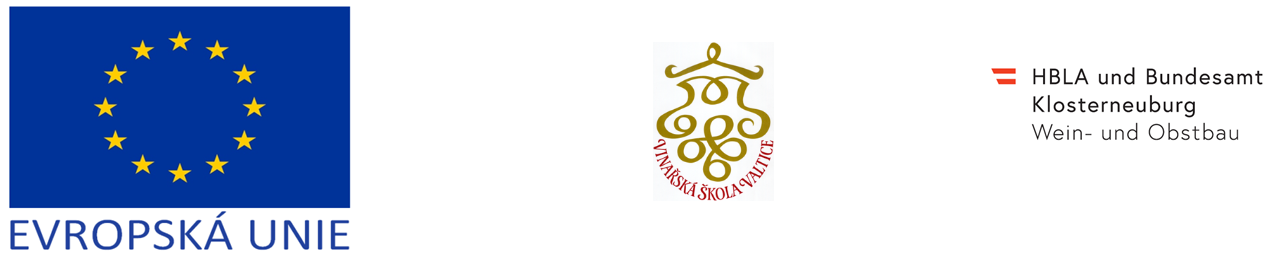 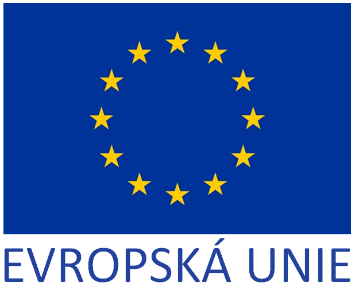 